                                                        Escola Municipal de Educação Básica Augustinho Marcon     			                  Catanduvas-SC – Junho de 2020.                                                        Diretora: Tatiana M. B. Menegat			                  Assessora: Técnica-Pedagógica Maristela Apª. B. Baraúna			                  Assessora: Técnica-Administrativa Margarete Dutra			                  Professora: Janete Taciana de Marquias.			                  5º ano 2   AULA 06 - SEQUENCIA DIDÁTICA: NOSSO CORPO ESTÁ NA HISTÓRIA DATA: SEMANA DE 15/06 ATÉ 19/06OLÁ! GABRIELI; ÉRICK E PEDRO;SEGUEM ATIVIDADES PARA QUE CONTINUEM DESENVOLVENDO DISTRIBUINDO-AS NO DECORRER DA SEMANA. COPIEM CADA ATIVIDADE NO SEU CADERNO ESPECÍFICO, FAÇAM TUDO COM CALMA E MUITO CAPRICHO!! FIQUEM BEM! FIQUEM EM CASA E CUIDEM-SE!FAÇA A DATA;ESCREVA O SEU NOME COMPLETO.HISTÓRIA E GEOGRAFIASUPÕE-SE QUE O JOGO DA MEMÓRIA SEJA MUITO ANTIGO E QUE ERA PRATICADO PELOS POVOS DO ANTIGO EGITO, MAS PARA MUITOS ACREDITA-SE QUE ESSE JOGO TEVE A SUA ORIGEM NA CHINA, E QUE SÃO EXCELENTES TÉCNICAS DE RACIOCÍNIO E MEMORIZAÇÃO.JOGO DA MEMÓRIA CORPO HUMANOCOLE  AS DUAS  FOLHAS  NUMA CARTOLINA,  PAPEL CARTÃO OU UM PAPEL FIRME  DEPOIS RECORTE AS IMAGENS COM OS NOMES.  É SÓ JOGAR.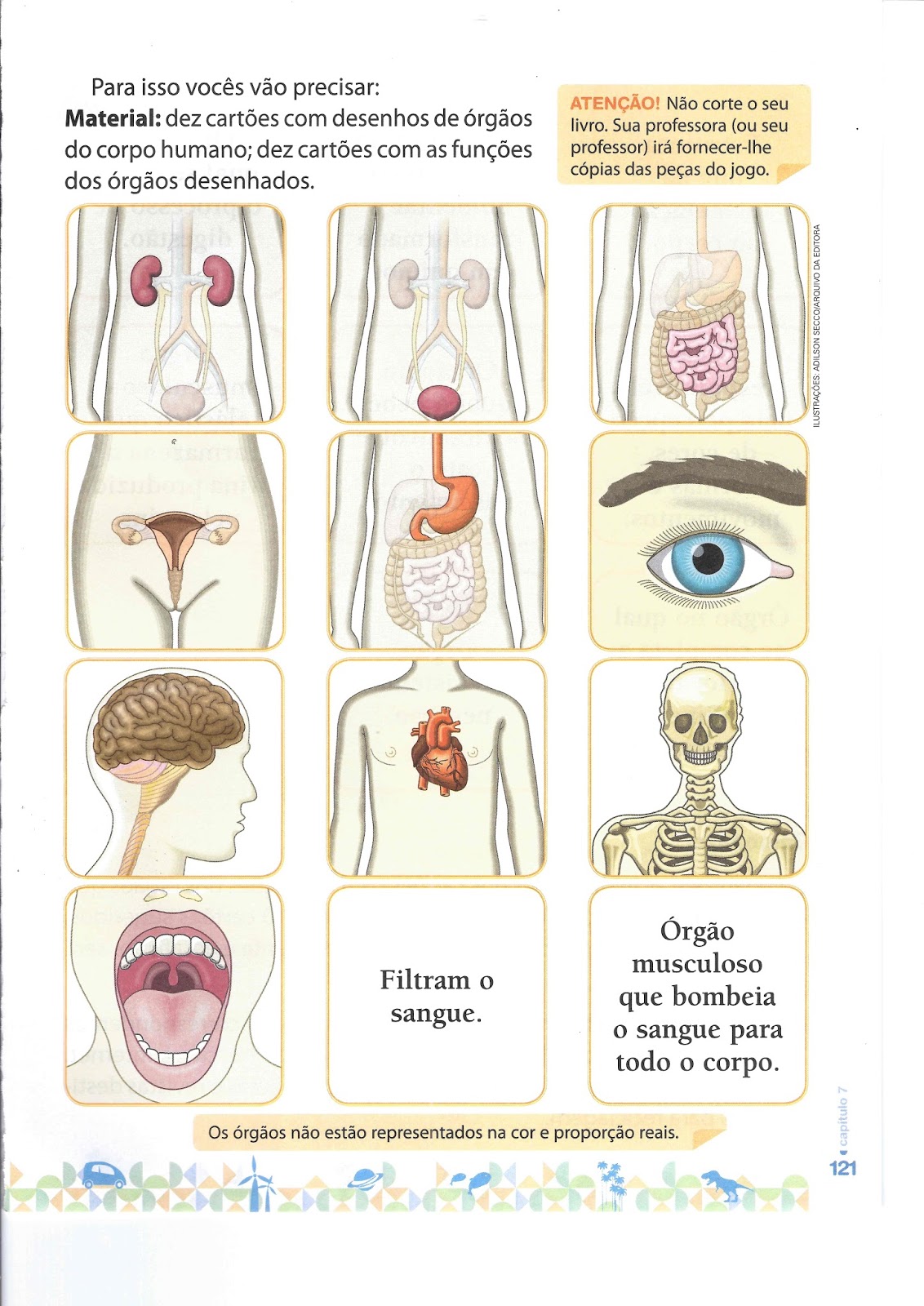 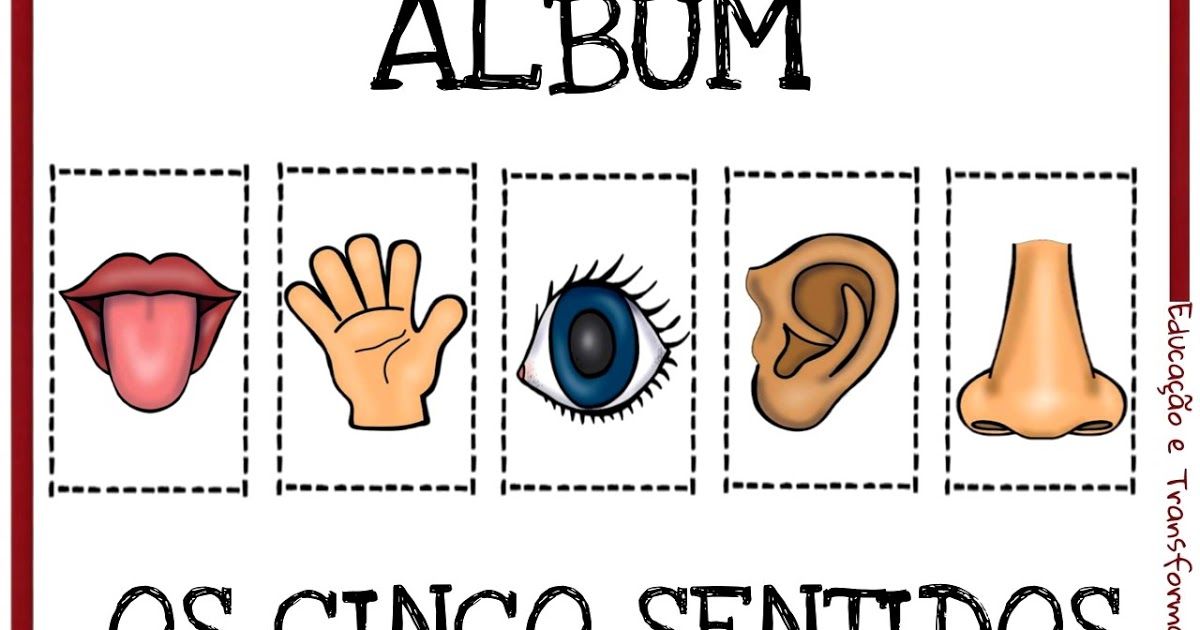    ESQUELETO                  OLHOS                      CORAÇÃO                  NARIZ      INTESTINO                CÉREBRO                    BOCA                       ORELHA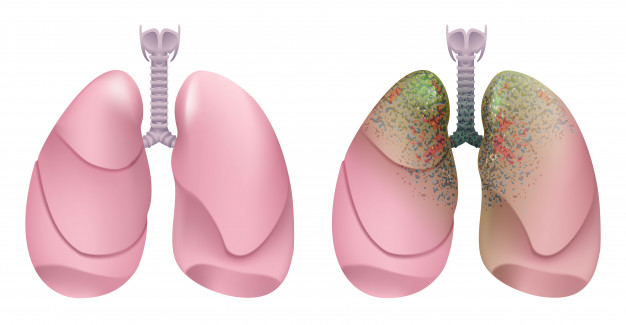               MÃO                           LÍNGUA                        PULMÃO    ESQUELETO                  OLHOS                      CORAÇÃO                  NARIZ      INTESTINO                CÉREBRO                    BOCA                       ORELHA              MÃO                           LÍNGUA                        PULMÃO 